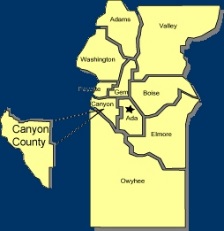 Canyon County UCC Meeting Notes – Wednesday 4-18-2018Pat opened at 11:58amCash in Bank:  $ 1,603.26Minutes motioned to be accepted and secondedOld businessApproved March minutesNew BusinessTom Murray with IGC elected new CCUCC VPSponsoring Golf Tourney for Specialty Construction SupplyGroup discussion about clearance regulations under water ways.Open Irrigation crossing discussionLarge Area Locate discussion and handoutAgency Reports: Idaho Power :    None  Intermountain Gas :    Terry Harpt, Idaho UCC at IGC April 19-20Damages down significantly, 6 per 1000Ben Melody, 16 damages in March, 10 no request, 5 excavator negligence, 1 locate offHWY 95 3 miles of 6” to WilderDelay on fittings for roundabout at Victory12” on Ustick completed in 3-4 weeks then across interstate in late April, then tie together in JuneValve maintenance season has startedDigline  Canyon County first quarter, 700+ over last year, 3500 over YTDStill hiring seasonal helpStill looking around July 1st for “due date” change to go into effectStill looking at positive responseT-O Engineers :    Busy in downtown NampaPlanning for I-84 and Karcher bridgeWilliams :    GoodELM :    Hiring and training, hopefully the last class of the season scheduled.  Very busy. Nampa Highway District :    Track road, Stagecoach to KunaRobinson and Victory roundabout maybe starting by the end of MayPowerline between Bowmont and BennetChip sealing getting ready to startCable One :    Fiber in new subdivisionsPlanning for I-84 moving cableCity of Caldwell :    KCID Skyway fire substation on MiddletonWater and Sewer 20/26 on MiddletonLake roundabout and the BLVD widening and new linesJacksons breaking ground on new distribution centeradjourned at 12:48 pm